ҠАРАР   	РЕШЕНИЕО внесении изменений и дополнений в решение Совета сельского поселения Ильчимбетовский сельсовет муниципального района Туймазинский район Республики Башкортостан №58 от 27.05.2020г. «Об утверждении Положения о бюджетном процессе в сельском поселении Ильчимбетовский сельсовет  муниципального района Туймазинский район Республики Башкортостан»(в ред. №123 от 28.06.2021, №167 от 10.02.2022)Рассмотрев протест Туймазинского межрайонного прокурора Туймазинской межрайонной прокуратуры от 10.02.2023, в соответствии с Федеральными законами от 28.12.2022 №562-ФЗ «О внесении изменений в Бюджетный кодекс Российской Федерации и отдельные законодательные акты Российской Федерации», от 21.11.2022 №448-ФЗ «О внесении изменений в Бюджетный кодекс Российской Федерации и отдельные законодательные акты Российской Федерации, приостановлении действия отдельных положений Бюджетного кодекса Российской Федерации, признании утратившими силу отдельных положений законодательных актов Российской Федерации и об установлении особенностей исполнения бюджетов бюджетной системы Российской Федерации в 2023 году», Федеральным законом от 6 октября 2003 года № 131-ФЗ «Об общих принципах организации местного самоуправления в Российской Федерации», руководствуясь Уставом сельского поселения Ильчимбетовский сельсовет муниципального района Туймазинский район Республики Башкортостан Совет сельского поселения Ильчимбетовский сельсовет муниципального района Туймазинский район Республики Башкортостан РЕШИЛ:Внести в Положение о бюджетном процессе в сельском поселении Ильчимбетовский сельсовет муниципального района Туймазинский район Республики Башкортостан, утвержденный решением Совета сельского поселения Ильчимбетовский сельсовет муниципального района Туймазинский район Республики Башкортостан № 58 от 27.05.2020г. (далее - Положение) следующие изменения и дополнения:  дополнить статьей 17.1 следующего содержания: «Статья 17.1. Унификация и стандартизация предоставления субсидий юридическим лицам, индивидуальным предпринимателям, физическим лицам - производителям товаров, работ, услуг 1. Информация о субсидиях юридическим лицам, индивидуальным предпринимателям, физическим лицам - производителям товаров, работ, услуг, включая гранты в форме субсидий, предоставляемых в соответствии с пунктами 1 и 8 статьи 15, пунктами 2 и 4 статьи 16 настоящего Положения, в том числе предусмотренных решением о бюджете решением о внесении изменений в бюджет, размещается на едином портале бюджетной системы Российской Федерации в информационно-телекоммуникационной сети "Интернет" в соответствии с порядком размещения такой информации, установленным Министерством финансов Российской Федерации в соответствии с пп.22 статьи 34 настоящего Положения, за исключением случая, указанного в абзаце втором настоящего пункта. Информация о субсидиях, предоставляемых из бюджетов субъектов Российской Федерации, указанная в абзаце первом настоящего пункта, размещается на ином сайте с указанием на едином портале бюджетной системы Российской Федерации страниц такого сайта в случае принятия высшим должностным лицом субъекта Российской Федерации соответствующего решения. 2. Получатели субсидий, указанных в пункте 1 настоящей статьи, определяются: 1) в соответствии с международными договорами Российской Федерации, федеральными законами, решениями о бюджете, решениями Президента Российской Федерации, высшего должностного лица субъекта Российской Федерации, главы муниципального образования (за исключением главы муниципального образования, входящего в состав представительного органа муниципального образования и исполняющего полномочия его председателя), решениями, принимаемыми Правительством Российской Федерации, высшими исполнительными органами государственной власти субъектов Российской Федерации (местными администрациями) в целях использования резервного фонда соответствующего исполнительного органа государственной власти (местной администрации); 2) по результатам проведения отбора получателей субсидий. 3. Отбор получателей субсидий, указанных в пункте 1 настоящей статьи, осуществляется на конкурентной основе следующими способами: 1) запрос предложений - проведение отбора получателей субсидий исходя из соответствия участников отбора получателей субсидий категориям и (или) критериям и очередности поступления предложений (заявок) на участие в отборе получателей субсидий; 2) конкурс - проведение отбора получателей субсидий исходя из наилучших условий достижения результатов предоставления субсидий. 4. Отбор получателей субсидий, указанных в пункте 1 настоящей статьи, предоставляемых бюджета поселения, осуществляется в соответствии с порядком, установленным Правительством Российской Федерации, за исключением случая, указанного в абзаце втором настоящего пункта. В случае принятия решения отбор получателей субсидий, указанных в пункте 1 настоящей статьи, предоставляемых из бюджета поселения, осуществляется в порядке, определенном муниципальными правовыми актами местной администрации, которые должны соответствовать общим требованиям, установленным Правительством Российской Федерации. 5. При предоставлении субсидий, указанных в пункте 1 настоящей статьи, из бюджета поселения отбор получателей субсидий осуществляется в государственной интегрированной информационной системе управления общественными финансами "Электронный бюджет" (в том числе в случаях, определенных порядком осуществления отбора получателей субсидий, установленным Правительством Российской Федерации в соответствии с пунктом 4 настоящей статьи, во взаимодействии с иными государственными информационными системами, определенными указанным порядком).6. При проведении отбора получателей субсидий, указанных в пункте 1 настоящей статьи, взаимодействие главного распорядителя бюджетных средств как получателя бюджетных средств, предоставляющего субсидии, с участниками отбора получателей субсидий осуществляется с использованием документов в электронной форме.».Подпункт 1 пункт 1 статьи 22 изложить в новой редакции следующего содержания:«1) принятия муниципальных правовых актов по вопросам местного значения и иным вопросам, которые в соответствии с федеральными законами вправе решать органы местного самоуправления, а также заключения муниципальным образованием (от имени муниципального образования) договоров (соглашений) по данным вопросам;»;в пункте 2 статьи 24 слова «и не может превышать 3 процента утвержденного указанным решением общего объема расходов» исключить; 1.4. в подпункте 6 статьи 39 после слов «проекты изменений указанных паспортов» добавить слова «(в случае утверждения законом (решением) о бюджете распределения бюджетных ассигнований по государственным (муниципальным) программам и непрограммным направлениям деятельности)». абзац второй пункта 1 статьи 49 признать утратившим силу;  в первом абзаце пункта 2 статьи 53 слова «5» заменить  на слова «15».Установить, пункты 4-6 статьи 17.1 Положения применяется к правоотношениям, возникающим при предоставлении субсидий с 01.01.2024г.Разместить настоящее решение на официальном сайте администрации сельского поселения Ильчимбетовский сельсовет муниципального района Туймазинский район Республики Башкортостан в информационно-телекоммуникационной сети «Интернет».Данное решение вступает в силу со дня его принятия.Глава сельского поселения	Ильчимбетовский      сельсовет     муниципального     района     Туймазинский          район     Республики  Башкортостан			                Р.М.Гиниятуллин		    «___» марта 2023г   №____БашҠортостан Республикаһының Туймазы  районы муниципаль районының Илсембәт ауыл советыауыл биләмәһе Советы452776, Илсембәт ауылы,  Мәктәп урамы, 37Тел. 8(34782) 38-6-35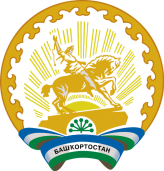 Совет сельского поселения Ильчимбетовский сельсоветмуниципального районаТуймазинский районРеспублики Башкортостан452776, село Ильчимбетово, ул.Школьная, 37Тел. 8(34782) 38-6-35